Anleitung zum ExperimentEA 6.4 Experiment zur unterschiedlich schnellen Verdunstung durch das Einwirken von Wind Benötigte Materialien:1 Ventilator (eventuell mit Verlängerungskabel)1 Wäscheleine4 Wäscheklammern2 gleiche Stofftücher (Hinweis: alte, ein- und dunkel-farbige Stofftaschentücher eignen sich hierfür am besten!)1 Messbecher ( am besten: Messbecher vom Waschpulver)1 Uhr/ Wecker1 LappenVersuchsaufbau: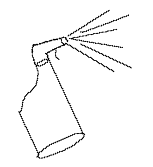 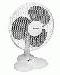 Beschreibung:Führt man den Versuch selbst durch so geht man folgendermaßen vor:Man misst mit dem Messbecher so viel Wasser ab, dass ein Lappen damit leicht feucht wird, der zweite Lappen wird mit der gleichen Wassermenge befeuchtet. Vor ein Tuch wird der Ventilator aufgestellt. Anschließend wird nach den festgelegten Zeitintervallen mit Adjektiven wie „sehr feucht, feucht, nass, leicht feucht, fast trocken“ der Zustand der Tücher beschrieben.Versuch als Gruppenarbeit:Nachdem mit den Schülern die Experimente und die Vorgehensweise bzw. das Festhalten von Messungen besprochen wurde, erhalten die Schüler eine Folie mit der genauen Anleitung zum Aufbau und auch zur Beobachtung des Experiments. Sie befinden sich ebenso wie die Folie, auf der sie nach bestimmten Zeitabständen die Ergebnisse eintragen müssen, in der Materialkiste.Die Schüler sollen selbstständig den Versuch gemäß der Anleitung aufbauen und durchführen. 